Public documentRequirements(AIH) has developed the following list of Data Types Moving Picture, Audio and Data Coding by Artificial Intelligencewww.mpai.communityN10452023/01/25SourceRequirements (AIH)TitleMPAI-AIH Progress report and plansTargetMPAI-28Data TypeCommentsElectronic health recordsPatient's medical history, lab results, etcTime seriesVital sign measurements, such as heart rate and blood pressureAudioSpeech and audio recordingsSensorData from wearable devices: smartwatches, fitness trackers etc.GeolocationGeographic location of individualsSocial mediaChats, posts, comments and other related dataTextUnstructured data, e.g., clinical notes and patient-generated dataVideo Data from endoscopic procedures, laparoscopic surgeries, etc.Medical imagesX-ray, CT, MRI, and ultrasound imagesGenomicDNA sequencing data and other types of genetic informationMedical imaging 3D images, 4D images (e.g., MRI over time), and multimodal images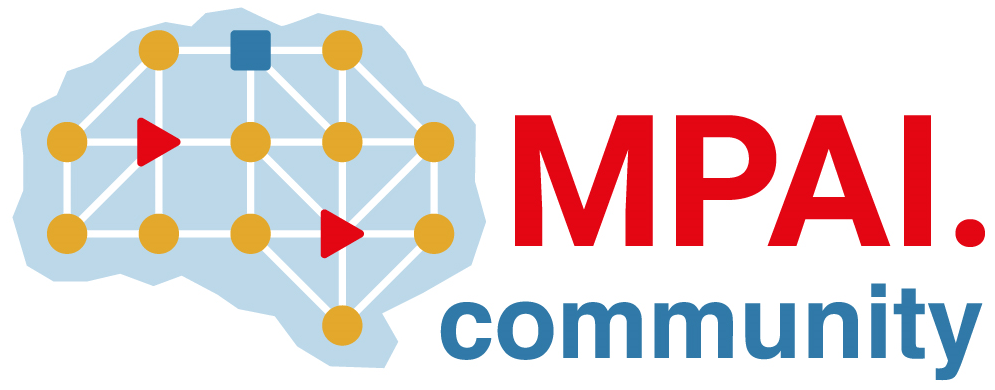 